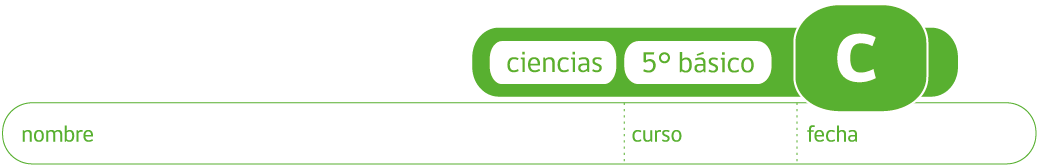 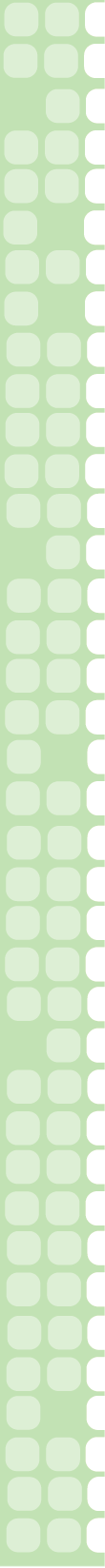 ¿CUÁLES SON LAS RAZONES POR LAS QUE UNA PERSONA COMIENZA A FUMAR?Trabajen grupos de 3 personas y hagan una lluvia de ideas, en relación con la pregunta que encabeza esta guía.  Un(a) integrante del grupo deberá escribir las ideas del grupo confeccionando un listado en un cuaderno.Una forma de conocer más sobre las razones que tienen las personas para comenzar a fumar es realizando una investigación.Conversen en su grupo sobre cómo organizarse y qué tareas deben cumplir para investigar este problema. Por ejemplo:• revisar la información escrita que existe sobre el tema.• recopilar y organizar la información obtenida. Seleccionar aquella que sea relevante y motivadora para la investigación.• formular los objetivos de la investigación (para investigar).• planificar el desarrollo de la investigación: indagar en diferentes medios y elaborar entrevistas sobre las razones por las que una persona comienza a fumar y por qué debería dejar de hacerlo.En esta actividad ustedes van a recopilar información a través de una encuesta a compañeros de curso, padres, vecinos y amigos en general y contrastarán con la información encontrada en internet, para tener datos sobre las causas más comunes por las que se comienza a fumar.  En internet, les sugerimos que naveguen en el sitio del Ministerio de Salud www.minsal.com y revisen los programas que existen sobre prevención del consumo de tabaco.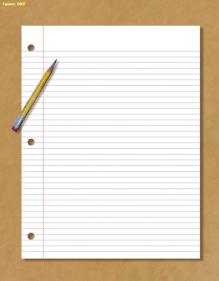 ¿Cómo hacer la encuesta?Para la elaboración de la encuesta, formulen las preguntas que harán a los encuestados; aquí les damos algunos ejemplos para orientarlos:¿es aceptable socialmente que la gente fume?¿por qué comenzó a fumar¿cuánta gente joven cree que fuma?¿le parece que en la actualidad se fuma más o menos que antes?¿cuáles son las edades en que las personas comienzan a fumar?cuando se comienza a fumar, ¿se tiene información sobre los daños que produce el tabaco?¿cuánto gasta en cigarrillos?¿Qué hacer después con la información de la encuesta?Análisis de los datos obtenidos (soliciten la ayuda al profesor (a) para tabular los datos utilizando la planilla Excel del computador).Elaboración de conclusiones (que conocimiento obtuvimos con la investigación).Elaboración de informe para presentar los resultados y las conclusiones.Después de concluida la investigación, reflexionen en relación a las preguntas:• ¿Cuál o cuáles de los datos obtenidos les sorprendió o llamó la atención?• ¿Qué aprendieron con esta investigación?Elaborado por: Programa de Educación Rural  Ministerio de Educación. Adaptado por Currículum en Línea